*	*	*Incorporation into Trust InstrumentThese GATS Trust Instrument Master Terms (these Master Terms) apply to any Trust Instrument (as defined in the GATS e-Terms) for the Singapore Trust Branch into which they are expressly incorporated.Definitions and InterpretationThe following definitions and rules of interpretation apply to these Master Terms, the GATS Trust Instrument and each other Trust Document, unless the contrary intention appears.DefinitionsAircraft Equipment has the meaning given to such term in the GATS Trust Instrument.Aircraft Equipment Documents means all technical data, manuals supplied by any manufacturer of the Aircraft Equipment (or any other manufacturer or supplier), logs, records, computer data media and other materials and documents kept by the operator of the Aircraft Equipment or required to be kept with respect to any Aircraft Equipment whether in compliance with any Applicable Law, any Lease Agreement or any requirement of any applicable Aviation Authority.Aircraft Equipment Related Activity means, with respect to any Aircraft Equipment, the manufacture, purchase, acceptance, non-acceptance, rejection, ownership, delivery, lease, possession, use, operation, condition, sale, return or other disposition of such Aircraft Equipment (including latent and other defects, whether or not discoverable, and any claim for patent, trademark or copyright infringement).Applicable Law means all laws, rules, statutes, ordinances, regulations and orders of any Governmental Authority applicable to the Beneficiary, the Trustee, the Trust Company, the GATS Trust, any Aircraft Equipment or any other property forming part of the Trust Estate.Aviation Authority means, in relation to any Aircraft Equipment, any governmental agency which has control or supervision of civil aviation in the state in which such Aircraft Equipment is registered or in the state which has jurisdiction over the registration, airworthiness or operation of, or other matters relating to such Aircraft Equipment.Beneficial Interest means all of the interest in and to the Trust Estate, other than bare legal title.Beneficiary has the meaning given to such term in the GATS Trust Instrument.Business Day means a day, other than a Saturday or Sunday, on which banks are open in Singapore, [New York City, New York], and the Trust Company’s principal place of business for the transaction of business of the nature required by the GATS Trust Instrument.Cape Town Convention means, collectively, the official English language texts of the Convention on International Interests in Mobile Equipment, and the Protocol to such Convention on Matters Specific to Aircraft Equipment.Dispute means any suit, action, proceedings and/or any dispute or difference which may arise out of or in connection with or which may relate in any way to these Master Terms or a Trust Document (including in each case, a dispute regarding the existence, validity or termination thereof) or any dispute arising out of any non-contractual obligations of any nature arising between the parties or any of them. Excluded Property means:liability insurance proceeds payable to or for the benefit of an additional or named insured for any Indemnified Person; andany fees, expenses or requisition, indemnity or other payments or indemnities of any Indemnified Person.Finance Documents has the meaning given to such term in the GATS Security Instrument, if any.GATS Amendment Instrument means any instrument:executed and delivered by the Beneficiary and the Trustee, pursuant to which parties agree to effect a Permitted GATS Amendment;which is in the applicable GATS Form and is entered in the GATS e-Ledger in accordance with the GATS e-Terms; andwhich is more particularly described in part 2 of schedule 4 (Description of Trust Documents) to the GATS Trust Instrument.GATS e-Ledger means the computerised system established and maintained for the purposes of GATS and accessible through the GATS Platform.GATS e-Terms means the e-terms for participation in GATS as in effect at the date of the GATS Trust Instrument which can be accessed on the <URL> page of the GATS Platform.GATS Forms means the GATS forms of trust, transfer and security related documentation for the Singapore Trust Branch substantially in the forms marked or described from time to time as the ‘GATS Forms’ on the <URL> page of the GATS Platform.GATS Participant means any person who has agreed to be bound by the GATS e-Terms and who is, under the GATS e-Terms, a ‘GATS Participant’.GATS Platform means the website and associated web applications, which can be found and accessed at https://e-gats.aero/.GATS Release and Discharge means the instrument pursuant to which the relevant GATS Secured Party releases and discharges the Security Interest granted in all or a portion of the Beneficial Interest and which is in the applicable GATS Form and is entered in the GATS e-Ledger in accordance with the GATS e-Terms.GATS Secured Party means, in relation to the GATS Security Instrument, if any, the GATS Participant in whose favour a Security Interest has been granted pursuant to such GATS Security Instrument.GATS Security Amendment Instrument means a ‘GATS Amendment Instrument’ as defined in the GATS Security Instrument, if any.GATS Security Documents has the meaning given to such term in the GATS Security Instrument, if any.GATS Security Instrument means the Security Instrument, if any, in the applicable GATS Form and entered in the GATS e-Ledger in accordance with the GATS e-Terms, but only for so long as the Security Interest granted thereunder has not been released and discharged pursuant to a GATS Release and Discharge.GATS Security Transfer Instrument has the meaning given to such term in the GATS Security Instrument, if any.GATS Termination Instrument means any instrument executed and delivered by the Beneficiary and the Trustee, pursuant to which parties agree to terminate the GATS Trust, and which is in the applicable GATS Form and is entered in the GATS e-Ledger in accordance with the GATS e-Terms.GATS Transfer Instrument means any Transfer Instrument:in respect of which the New Beneficiary or the New Trustee party to such Transfer Instrument is a GATS Participant or a GATS Trustee, as applicable;which is in the applicable GATS Form and is entered in the GATS e-Ledger in accordance with the GATS e-Terms; andwhich is more particularly described in part 2 of schedule 4 (Description of Trust Documents) to the GATS Trust Instrument.GATS Trust has the meaning given to such term in the GATS Trust Instrument.GATS Trust Documents means:the GATS Trust Instrument;each GATS Transfer Instrument, if any; each GATS Amendment Instrument, if any; and any GATS Termination Instrument.GATS Trust Instrument means the GATS trust instrument into which these Master Terms are expressly incorporated.GATS Trustee means any person who has agreed to be bound by the GATS e-Terms and who is, under the GATS e-Terms, a ‘GATS Trustee’.Global Aircraft Trading System or GATS means the Global Aircraft Trading System, as more particularly described on the GATS Platform.Governmental Authority means: (a) any national government, political subdivision thereof or local jurisdiction therein; (b) any instrumentality, board commission, court or agency of any of the foregoing, however constituted; and (c) any association, organisation or institution of which any of the foregoing is a member or to whose jurisdiction any thereof is subject or in whose activities any of the above is a participant.Indemnified Person means the Trust Company and its successors, permitted assigns, legal representatives, agents and employees.International Registry means the international registry established pursuant to the Cape Town Convention.Lease means any lease (including a wet-lease), bailment or transfer of possession, use or operational control of any Aircraft Equipment by one person to another person.Lease Agreement means any agreement entered into by a Lessee for the Lease of any Aircraft Equipment.Lessee means, at any time, any person who, at such time, is leasing (including wet-leasing) or has possession or operational control of any Aircraft Equipment from:the Trustee; or another person having a leasing interest in such Aircraft Equipment who, at such time, is leasing such Aircraft Equipment directly or indirectly from the Trustee.Loss means any and all liabilities, obligations, losses, damages, penalties, taxes, claims, actions, suits, costs, expenses or disbursements (including reasonable ongoing fees of the Trustee and reasonable legal fees and expenses) of any kind and nature whatsoever.New Beneficiary means in relation to an assignment and transfer by the Beneficiary of the Beneficial Interest, the person to whom, immediately prior to such assignment and transfer, all (or, to the extent permitted under the GATS Trust Instrument, a portion) of the Beneficial Interest is to be assigned and transferred.New Trust Company means the person acting as New Trustee, not in its capacity as trustee but in its individual capacity and for its own account.New Trustee means, in relation to the resignation or removal of the Trustee as trustee of the GATS Trust and the assignment and transfer by the Trustee of the Trustee Interest and its Rights and Obligations, the person, immediately prior to such assignment and transfer, to be appointed as its successor as trustee of the GATS Trust and to whom the Trustee Interest and such Rights and Obligations are or are to be assigned and transferred.Non-GATS Transfer means any assignment or transfer of all or a portion of the Beneficial Interest effected pursuant to a Non-GATS Transfer Instrument.Non-GATS Transfer Instrument means any Transfer Instrument which is not a GATS Transfer Instrument.Off-Lease Period means any period during which no Aircraft Equipment is subject to a Lease.Partial Beneficial Interest means such portion of the Beneficial Interest solely allocable to:a specifically identified part of any Aircraft Equipment; andall other property forming part of the Trust Estate allocable to such Aircraft Equipment, including: (i) all insurance proceeds and requisition proceeds (ii) all rent paid or payable to the Trustee under any Lease Agreement, and (iii) all other rights of the Trustee under any Lease Agreement and each other Related Document, in each case allocable to such Aircraft Equipment.Permitted GATS Amendment means:any of the following amendments, in each case effected pursuant to a written instrument executed by the Trustee, the Beneficiary and the Trust Company in accordance with the procedures prescribed by the GATS Platform:an amendment to schedule 3 (Aircraft Equipment) to the GATS Trust Instrument to reflect the Aircraft Equipment from time to time forming part of the Trust Estate;an amendment to amend and restate the GATS Trust Instrument, the Master Terms (to the extent incorporated into the GATS Trust Instrument) or any other Trust Document to an updated version of the applicable GATS Form; andan amendment for the purposes of (A) correcting any errors, or (B) complying with the mandatory requirements of any Applicable Law;an amendment effected pursuant to, or to the extent permitted or contemplated by, the express terms of another GATS Trust Document or a GATS Security Document; andan update to the notice details of the Trustee or the Beneficiary as set out in schedule 2 (Parties and Notice Details) to the GATS Trust Instrument, effected pursuant to a written notice delivered to the other party (with a copy to the GATS Secured Party, if any) in accordance with the procedures prescribed by the GATS Platform.Perpetuity Expiry Date has the meaning given to such term in the GATS Trust Instrument. Regulatory Laws means all Applicable Laws from time to time relating to sanctions, money laundering (including know your customer requirements), corruption, bribery, sanctions or terrorism.Related Documents means each Lease Agreement to which the Trustee is a party, each Finance Document to which the Trustee is a party, any bills of sale relating to any Aircraft Equipment executed by or given in favor of the Trustee, any document executed by the Trustee pursuant to or relating to the Lease Agreement or Finance Document, any other document executed by the Trustee in connection with the Aircraft Equipment or which the Trustee has executed pursuant to any instruction given in accordance with Section 5.1(a), but excluding any and all Trust Documents.Relevant Court means the courts of Singapore.Required Notice means 30 days.Residual Beneficial Interest means, at any time following the assignment and transfer of one or more Partial Beneficial Interests to a New Beneficiary, all of the portion of the Beneficial Interest that is at such time retained by the Beneficiary which it has not assigned and transferred to such New Beneficiary.Rights and Obligations means:in respect of the Beneficiary, all of its right, title and interest in and to, and all of its obligations and duties under the GATS Trust Instrument (but excluding all of its right, title and interest in and to the Beneficial Interest); andin respect of the Trustee or the Trust Company, all of its right, title and interest in and to, and all of its obligations and duties under the GATS Trust Instrument and the GATS Security Instrument, (but excluding, in the case of the Trustee, all of its right, title and interest in and to the Trustee Interest).Secured Party means, in relation to the grant of a Security Interest by the Beneficiary in all of its right, title and interest in and to the Beneficial Interest, the person in whose favour such Security Interest is granted or to whom the benefit of such Security Interest is subsequently assigned and transferred.Security Instrument means any instrument executed and delivered by the Beneficiary and a Secured Party pursuant to which, inter alia, the Beneficiary grants a Security Interest in all or a portion of the Beneficial Interest in favour of such Secured Party.Security Instrument Master Terms means the GATS Security Instrument Master Terms applicable to the Singapore Trust Branch as in effect on the date of the GATS Security Instrument which can be accessed on the <URL> page of the GATS Platform, to the extent such master terms are incorporated into the GATS Security Instrument.Security Interest means any mortgage, charge, pledge, security assignment, lien, other security interest, or any lease or other encumbrance, however created or arising.Servicer means, in relation to any Aircraft Equipment, any Lease or any Lease Agreement, the person from time to time appointed as servicer of such Aircraft Equipment, such Lease or such Lease Agreement, but only to the extent notified in writing from time to time by the Beneficiary to the Trustee.Singapore Trust Branch means the Trust Branch (as defined in the GATS e-Terms) corresponding to Singapore.Termination Date means the earlier of:following the execution and delivery of a GATS Termination Instrument, the date specified in such GATS Termination Instrument on which the termination of the GATS Trust is expressed to take effect;the date on which the Trustee assigns and transfers to any other person (other than to a New Trustee) all of its right, title and interest in and to all of the Trust Estate in accordance with Section 10.7; orthe Perpetuity Expiry Date.Transfer Instrument means any instrument executed and delivered by:the Beneficiary, the New Beneficiary, the Trustee and the Trust Company pursuant to which the Beneficiary assigns and transfers (i) all or a portion of the Beneficial Interest and (ii) its Rights and Obligations to the New Beneficiary; orthe Trustee, the New Trustee, the Trust Company, the New Trust Company and the Beneficiary pursuant to which (i) the Trustee resigns or is removed as trustee, (ii) the New Trustee is appointed as trustee, (iii) the Trustee assigns and transfers all of its Trustee Interest and its Rights and Obligations to the New Trustee, and (iv) the Trust Company assigns and transfers its Rights and Obligations to the New Trust Company.Trust Company means the person acting as Trustee, not in its capacity as trustee but in its individual capacity and for its own account.Trust Company Service Agreement means the service agreement, including any fee agreement relating thereto and any standard terms of service incorporated by reference therein, entered into between the Trust Company or the service provider who has agreed to manage trustee functions on its behalf, and the Beneficiary or an affiliate of the Beneficiary.Trust Documents means the GATS Trust Instrument, each Transfer Instrument, and any GATS Termination Instrument.Trust Estate has the meaning given to such term in the GATS Trust Instrument.Trustee has the meaning given to such term in the GATS Trust Instrument.Trustee Interest means all of the Trustee’s right, title and interest in and to the Trust Estate and all of its estates, properties, rights, powers and trusts under the GATS Trust Instrument and as conferred by the Trustees Act, Chapter 337 of Singapore (to the extent not inconsistent with any GATS Trust Document or any GATS Security Document).InterpretationUnless a contrary intention appears, a reference in the GATS Trust Instrument or any other Trust Document to:the Trustee, the Beneficiary or the Trust Company shall be construed (A) to be a reference to it in its capacity as such and not in any other capacity, and (B) so as to include its successors in title, permitted assigns and permitted transferees;a person includes any individual, firm, company, corporation, government, state, political subdivision or agency of a state or any association, trust, joint venture consortium, partnership or other entity (whether or not having separate legal personality);assets or property includes present and future assets or properties, revenues and rights of every description;a law or regulation includes any law, constitution, treaty, statute, law, decree, regulation, order (including an executive order or decree), rule or directive of any governmental, intergovernmental or supranational body, agency, department or of any regulatory, self-regulatory or other authority or organisation, or any judicial or administrative interpretation or application of, or decision under, any of the foregoing;any provision of any law or regulation includes any such provision as amended, re-enacted or superseded by any other law or regulation;an Article, a Clause, a Section, an Annex, an Appendix, an Exhibit or a Schedule in these Master Terms, in the GATS Trust Instrument or in any other Trust Document is a reference to an article, clause or section of, or an annex, appendix, exhibit or a schedule to these Master Terms, the GATS Trust Instrument or such other Trust Document, as applicable;any GATS Trust Document or any schedule thereto includes that GATS Trust Document or schedule, respectively, as amended, modified, restated, replaced, substituted or supplemented from time to time pursuant to any Permitted GATS Amendment or any other GATS Trust Document;any agreement, instrument or document (other than a GATS Trust Document), or any annex, schedule or exhibit to any of the foregoing, or any other part of the foregoing, includes that agreement, instrument or document, or annex, schedule or exhibit, or part, respectively, as amended, modified or supplemented from time to time in accordance with its terms, and any agreement, instrument or document amending, restating, replacing or substituting that agreement, instrument or document, or annex, schedule or exhibit, or part, respectively; words importing the plural include the singular and words importing the singular include the plural; in writing or written includes through the electronic notification facility provided by the GATS Platform, unless otherwise stated; and the date of a GATS Trust Document or a GATS Security Document is the date indicated on its front cover.The words ‘including’ and terms and phrases of similar import mean, in each case, ‘including, without limitation’.Headings used in any Trust Document are for convenience only and shall not in any way affect the construction of, or be taken into consideration in interpreting, such Trust Document.Each schedule, exhibit, annex and appendix to each Trust Document is incorporated in, and shall be deemed to be a part of, such Trust Document.The GATS Trust Instrument includes and shall be deemed to include these Master Terms.Trust EstateOwnershipThe Trustee has no beneficial, equitable or other interest in the Trust Estate other than bare legal ownership. Subject to the foregoing, the Beneficiary is and shall be deemed to be the owner of all of the Trust Estate.Administration of the GATS TrustThe Trustee will administer the GATS Trust and maintain the existence of the GATS Trust as a separate trust. The Trustee shall mark its books and records and take such other action as is necessary to segregate property forming part of the Trust Estate, assets and liabilities of the GATS Trust, from the property, assets and liabilities of the Trust Company, of any other trust of which the Trust Company is the trustee, and of any other person, and will refrain from commingling such property, assets and liabilities with any such other property, assets and liabilities.The Trustee agrees that it will deal with the Aircraft Equipment or any other property forming part of the Trust Estate in accordance with and as expressly provided the Trust Documents, and in no event will the Trustee permit any party to possess or use any of the Aircraft Equipment except as required or permitted by the terms of any Related Documents or as required by Applicable Law, or as otherwise instructed to do so pursuant to Section 5.1.RECEIPT AND DISTRIBUTION OF INCOME AND PROCEEDSPayments from Trust Estate OnlyAll payments to be made by the Trustee under any Trust Document shall be made only from the income from and proceeds of the Trust Estate to the extent that the Trustee shall have received sufficient income or proceeds from the Trust Estate to make such payments, and the Trustee shall have no obligation to distribute to the Beneficiary or any other person any amounts to be paid to Trustee until such amounts are collected by Trustee.The Beneficiary agrees that it will look solely to the income from and proceeds of the Trust Estate to the extent available for distribution to the Beneficiary as provided in any Trust Document.Except as provided in Section 7.2, the Beneficiary agrees that the Trust Company is neither personally liable to the Beneficiary for any amounts payable nor subject to any other liability under the GATS Trust Instrument.DistributionsAny payment received by the Trustee pursuant to the GATS Trust Instrument and any other amount received by it as part of the Trust Estate and for the application or distribution of which no provision is made in the GATS Trust Instrument shall be distributed promptly upon receipt by the Trustee in the following order of priority:first, to pay or reimburse the Trustee and the Trust Company for any expenses in respect of which it is entitled to be reimbursed pursuant to the GATS Trust Instrument or any other Trust Document; andsecond, the balance, if any, shall be paid (A) in accordance with the provisions of the GATS Security Instrument, if any, or otherwise (B) to the Beneficiary or at the written direction of the Beneficiary (which direction, in each case, may be given in any Related Document to which the Trustee is a party).Subject always to the prior satisfaction of all applicable Regulatory Laws, the Trustee shall make or cause to be made all distributions pursuant to the GATS Trust Instrument:by wire transfer in immediately available funds on the day received (or on the next succeeding Business Day if the funds to be so distributed shall not have been received by the Trustee by 12:00 noon, Singapore time; andto such account and in such manner as required by the terms of the GATS Security Instrument or, if there is no GATS Security Instrument, to such account as the Beneficiary shall from time to time direct in writing.Status of monies receivedAll monies (if any) received by the Trustee under or pursuant to any provision of any Trust Document (other than monies that are or are the proceeds of Excluded Property) shall constitute property that is part of the Trust Estate and trust funds for the purpose for which they are paid or held, and shall be segregated from any other monies and deposited by the Trustee under such conditions as may be prescribed or permitted by law for trust funds. The Trustee shall not be liable for any interest on any such monies, except as may be expressly agreed with the Beneficiary in any Trust Document.TRUSTEEAction upon Instructions; AuthorisationSubject to section 4 of the GATS Trust Instrument, the remainder of this Section 5 and Section 7, upon the written instructions at any time and from time to time of the Beneficiary, the Servicer on its behalf or, to the extent permitted by the GATS Security Instrument, if any, the GATS Secured Party, the Trustee will and covenants and agrees to take such of the following actions, to the extent not inconsistent with the terms of any Trust Document or any Related Document, as may be specified in such instructions:execute and deliver: (A) any and all Trust Documents; (B) any and all Related Documents (in the form delivered by the Beneficiary to the Trustee); (C) each other document that Trustee is required to deliver pursuant to any Trust Document or any Related Document (in the form delivered by the Beneficiary to the Trustee); (D) any documents necessary to effect and/or maintain the registration of the Aircraft Equipment with the applicable Aviation Authority and any other applicable Governmental Authority; and (E) all such other instruments, documents or certificates and take all such other actions in accordance with the direction of the Beneficiary, in each case as the Beneficiary may deem necessary or advisable in connection with the transactions contemplated by the Trust Documents or the Related Documents (including in connection with the Cape Town Convention);cause the Aircraft Equipment to be delivered to, or redelivered from, the Lessee under any Lease Agreement from time to time in effect and to which the Trustee is party;give such notice or direction or exercise such right, remedy or power under the GATS Trust Instrument, any other Trust Document, any Related Document or in respect of all or any part of the Trust Estate, or take such other action, as shall be specified in such instructions;take such action to preserve or protect the Trust Estate (including the discharge of Security Interests) as may be specified in such instructions;approve as satisfactory to it all matters required by the terms of any Trust Document or any Related Document to be satisfactory to the Trustee, it being understood that without written instructions of the Beneficiary, the Trustee shall not approve any such matter as satisfactory to it;take title to any Aircraft Equipment;cooperate with the Beneficiary to effect the registration of any Aircraft Equipment with any other Aviation Authority and any other applicable Governmental Authority by duly executing and filing or causing to be filed with such Aviation Authority any document or instrument required to effect such registration;to the extent permitted under the terms of the GATS Security Instrument, if any, convey any or all of the Trustee’s right, title and interest in and to any Aircraft Equipment or any other property forming part of the Trust Estate for such amount, on such terms and to such purchaser or purchasers (or transferee or transferees) as shall be designated in such instructions, or retain, lease or otherwise dispose of, or from time to time take such other action with respect to, any Aircraft Equipment or any such other property on such terms as shall be designated in such instructions; to establish Trustee as a ‘transacting user entity’ (as provided in the Cape Town Convention) on the International Registry, and register, consent to registration of or discharge interests on the International Registry as required pursuant to the Related Documents; andtake or refrain from taking such other action or actions as may be specified in such instructions.The Beneficiary authorises the Trustee to:subject to the terms of the Trust Documents, exercise its rights and perform its duties under the Related Documents and the Trust Documents; andexecute and deliver any document (including any document pursuant to which the Trustee acts as a guarantor or surety for the obligations of the Beneficiary), or take or refrain from taking any action, as directed by the Beneficiary pursuant to and in accordance with this Section 5.1.The Trustee shall have no power or authority to, and the Trustee agrees that it will not, manage, control, use, sell, dispose of or otherwise deal with any Aircraft Equipment or any other property forming part of the Trust Estate except:as expressly required by the terms of any of the Related Documents; oras expressly provided in written instructions pursuant to and in accordance with this Section 5.1.No Other DutiesThe Trustee shall have no duties or obligations except those expressly set forth in any Trust Document and those duties provided for by Applicable Law. Without prejudice to the generality of the foregoing, the Trustee shall not have any duty to:obtain any insurance on any of the Aircraft Equipment or maintain any such insurance;subject to the Trust Company’s obligations under Section 6.2(d), see to the payment or discharge of any tax, assessment or other charge levied by a Governmental Authority or any lien or encumbrance of any kind owing with respect to, assessed or levied against, any of the Aircraft Equipment;confirm or verify any notices or reports other than to furnish the Beneficiary with a copy of each notice or report furnished to the Trustee with respect to any of the Aircraft Equipment;inspect any of the Aircraft Equipment at any time; orexcept as set forth in any Trust Document, be responsible for any recording or the maintenance of any such recording or filing with any Aviation Authority or other government authority.Limitation on DutiesThe Trustee shall not have any obligation by virtue of the GATS Trust Instrument to expend or risk any of its own funds, or to take any action which could, in the reasonable opinion of the Trustee, result in any cost or expense being incurred by the Trustee, if it shall have reasonable grounds for believing that repayment of such funds is not reasonably assured to it.The Trustee shall not be required to execute any Trust Document or take any action or refrain from taking any action under any Trust Document unless it shall have been indemnified by the Beneficiary (or any other person acting as guarantor of its obligations under such Trust Document or providing an indemnity in favour of the Trustee in respect of such Trust Document) in a manner and form satisfactory to the Trustee against any liability, cost or expense (including reasonable legal fees) which may be incurred in connection therewith.No provision of any Trust Document shall be deemed to impose any duty on the Trustee to take any action if the Trustee shall have been advised by counsel that such action would expose it to personal liability, is contrary to the terms hereof or is contrary to law.RelianceThe Trustee shall not incur any liability to anyone in acting or refraining from acting upon any signature, instrument, notice, resolution, request, consent, order, certificate, report, opinion, bond or other document or paper reasonably believed by it to be genuine and reasonably believed by it to be signed by the proper person or persons.The Trustee may accept a copy of a resolution of the board of directors of any corporate party, certified by a director, the secretary, an assistant secretary or any other duly appointed officer of such person, as duly adopted and in full force and effect and as conclusive evidence that such resolution has been adopted by said board and is in full force and effect.As to any fact or matter, the manner or ascertainment of which is not specifically described in any Trust Document, the Trustee may for all purposes of the GATS Trust Instrument rely on a certificate, signed by or on behalf of the person executing such certificate, as to such fact or matter, and such certificate shall constitute full protection of the Trustee for any action taken or omitted to be taken by it in good faith in reliance on such certificate.In the administration of the GATS Trust, the Trustee may, at the reasonable cost and expense of the Beneficiary, seek advice of counsel, accountants and other skilled persons to be selected and employed by them, and, except as otherwise expressly provided in any Trust Document, neither the Trustee nor the Trust Company shall be liable for anything done, suffered or omitted in good faith by it in accordance with the actions, advice or opinion of any such counsel, agents, accountants or other skilled persons.If at any time the Trustee determines that it requires or desires guidance regarding the application of any provision of any Trust Document or any other document, regarding compliance with any direction it receives given in accordance with any Trust Document, the Trustee may deliver a notice to the Beneficiary requesting written instructions as to such application or compliance, and such instructions by or on behalf of the Beneficiary, as applicable, shall constitute full and complete authorisation and protection for actions taken and other performance by the Trustee in reliance on such instructions. Until the Trustee has received such instructions after delivering such notice, it may, but shall be under no duty to, take or refrain from taking any action with respect to the matters described in such notice.In the administration of GATS Trust, the Trustee may execute the GATS Trust and perform its powers and duties under any Trust Document directly or through one or more agents or attorneys.Not Acting in Individual CapacityIn accepting the GATS Trust, the Trustee acts solely as trustee under the Trust Documents and not in any individual capacity, and all persons other than the Beneficiary having any claim against the Trustee by reason of the transactions contemplated by the Trust Documents shall not have any recourse to the Trust Company.REPRESENTATIONS, WARRANTIES AND COVENANTSBeneficiary CovenantsRepresentations and Warranties of the BeneficiaryThe Beneficiary makes the following representations and warranties in favour of the Trust Company and, if any, the GATS Secured Party as of the date of the GATS Trust Instrument:Power and AuthorityThe Beneficiary has the power to enter into, perform and deliver, and has taken all necessary action to authorise its entry into, performance and delivery of each Trust Document to which it is a party.Execution and DeliveryEach Trust Document to which the Beneficiary is a party has been duly executed and delivered by one or more signatories duly authorised to execute and deliver such Trust Document for it or on its behalf, assuming, in each case, the due authorisation, execution, and delivery by each party to such Trust Document other than the Beneficiary.Binding ObligationsThe obligations expressed to be assumed by the Beneficiary under each Trust Document to which it is a party are legal, valid, binding and enforceable obligations, enforceable against it in accordance with its terms, except as may be limited by bankruptcy, insolvency, reorganisation, moratorium or similar laws relating to or limiting creditors’ rights generally or by equitable principles relating to enforceability.Each of the representations and warranties given by the Beneficiary pursuant to this Section 6.1(a) is deemed to be repeated as of the date of each other GATS Trust Document to which the Beneficiary is a party, by reference to the facts and circumstances existing at such time.Fees and ExpensesThe Beneficiary shall pay, or cause to be paid, to the Trust Company, reasonable compensation, as separately agreed pursuant to the Trust Company Service Agreement, for its administration of the GATS Trust and for the proper exercise of its powers and performance of its and the Trustee’s obligations and duties under the Trust Documents. The Beneficiary shall also reimburse, or cause to be reimbursed, the Trust Company for the reasonable costs and expenses (including reasonable legal fees but excluding general overhead charges) incurred by it or the Trustee in the administration of the GATS Trust.Compliance with Regulatory LawsThe Beneficiary agrees that it will comply with all Regulatory Laws and will not knowingly permit the Aircraft Equipment to be used in a manner that is contrary to any Regulatory Laws which, in each case, are applicable to the Beneficiary, the Trustee or the Aircraft Equipment (including any Aircraft Equipment Related Activity relating to the Aircraft Equipment).The Beneficiary acknowledges that Regulatory Laws may apply to the Aircraft Equipment even if it is not physically located in Singapore.The Beneficiary agrees that it will, promptly upon the Trustee’s written request, provide to the Trustee any documentation or other evidence that is reasonably required by the Trustee to comply with Regulatory Laws. To the fullest extent permitted by Applicable Law, the Trust Company shall be entitled to rely conclusively on any such documentation and evidence.Tax Returns and Tax MattersThe Beneficiary shall be responsible for causing to be prepared and filed all tax returns required to be filed by it.The Beneficiary agrees to provide to the Trust Company, upon request, all such documents and information necessary to determine whether any tax or withholding obligations apply to any distributions under any Trust Document and such other forms and documents that the Trust Company may request. The Beneficiary acknowledges and agrees that Trustee may be required by any Applicable Law to withhold a portion of any distribution under the GATS Trust Instrument.  To the extent that Trustee becomes liable for the payment of any taxes in respect of any payment received by Trustee or income thereon, the Beneficiary shall pay such amounts to Trustee on demand.Trust Company and Trustee Representations, Warranties and CovenantsRepresentations and Warranties of the Trust CompanyThe Trust Company makes the following representations and warranties in favour of the Beneficiary and, if any, the GATS Secured Party as of  the date of the GATS Trust Instrument:Power and AuthorityEach of the Trust Company and the Trustee has the power to enter into, perform and deliver, and has taken all necessary action to authorise its entry into, performance and delivery of each Trust Document to which it is a party.Execution and DeliveryEach Trust Document to which the Trust Company or the Trustee is a party has been duly executed and delivered by one or more signatories duly authorised to execute and deliver such Trust Document for it or on its behalf, assuming, in each case, the due authorisation, execution, and delivery by each party to such Trust Document other than the Trust Company and the Trustee.Binding ObligationsThe obligations expressed to be assumed by the Trust Company or the Trustee under each Trust Document to which it is a party are legal, valid, binding and enforceable obligations, enforceable against it in accordance with its terms, except as may be limited by bankruptcy, insolvency, reorganisation, moratorium or similar laws relating to or limiting creditors’ rights generally or by equitable principles relating to enforceability.Each of the representations and warranties given by the Trust Company pursuant to this Section 6.2(a) is deemed to be repeated as of the date of each other GATS Trust Document to which the Trustee is a party, by reference to the facts and circumstances existing at such time.Performance of Trustee DutiesThe Trustee agrees to exercise its rights and perform its obligations and duties under the Related Documents in accordance with the terms thereof.Title Representation and WarrantyThe Trust Company represents and warrants in favour of the Beneficiary that, as of the date of acquisition of any Aircraft Equipment by the Trustee, the Trustee shall have received whatever rights in such Aircraft Equipment that were conveyed to it.Removal of Trust Company LiensThe Trust Company agrees that it will, and at its own cost or expense (but without any right of indemnity in respect of any such cost or expense under any Trust Document), promptly take such action as may be necessary to duly discharge and satisfy in full all Security Interests on any property forming part of the Trust Estate attributable to it in its individual capacity.Informational CovenantThe Trustee will furnish to the Beneficiary, promptly upon receipt thereof, duplicates or copies of all reports, notices, requests, demands, certificates, financial statements and other instruments furnished to the Trustee under the Trust Documents, except to the extent to which a responsible officer of the Trustee reasonably believes and notifies the Beneficiary (which notification need not be in writing) that duplicates or copies thereof have already been furnished to the Beneficiary by some other person.Tax Returns and Tax MattersThe Trustee shall be responsible for keeping all appropriate books and records relating to the receipt and disbursement by the Trustee of monies under any Trust Document. The Trustee shall sign and file all returns with respect to taxes as the Beneficiary may cause to be prepared and direct the Trustee to sign or file. The Trust Company, upon request, will furnish the Beneficiary with all such information as may reasonably be required from the Trustee or the Trust Company in connection with the preparation of such tax returns. The Trustee shall keep copies of all returns delivered to or filed by it.Limited PurposeSection 6.2(g)(ii) applies only during the period commencing on the execution of the GATS Security Instrument, if any, until the Security Interest granted thereunder has been released and discharged pursuant to a GATS Release and Discharge. During any other period, this Section 6.2(g)(ii) does not apply.The Trustee makes the covenants, to the extent not disapplied by the terms thereof, set out in section 4.4 of the Security Instrument Master Terms for the benefit of the Beneficiary and the GATS Secured Party, as if set out in full in the GATS Trust Instrument.This Section 6 shall survive the termination of any Trust Document.DISCLAIMERS AND LIMITATION OF LIABILITYDisclaimerNEITHER THE TRUST COMPANY NOR THE TRUSTEE MAKES:ANY REPRESENTATION, WARRANTY OR COVENANT, EXPRESS OR IMPLIED, AS TO THE TITLE, AIRWORTHINESS, VALUE, CONDITION, DESIGN, OPERATION, MERCHANTABILITY OR FITNESS FOR USE FOR A PARTICULAR PURPOSE OF ANY AIRCRAFT EQUIPMENT OR ANY PART THEREOF, AS TO THE ABSENCE OF LATENT OR OTHER DEFECTS, WHETHER OR NOT DISCOVERABLE, AS TO THE ABSENCE OF ANY INFRINGEMENT OF ANY PATENT, TRADE OR COPYRIGHT, THE ABSENCE OF ANY STRICT LIABILITY OBLIGATION OR ANY OTHER REPRESENTATION, WARRANTY OR COVENANT, EXPRESS OR IMPLIED, WITH RESPECT TO ANY AIRCRAFT EQUIPMENT OR ANY PART THEREOF WHATSOEVER; ORANY REPRESENTATION, WARRANTY OR COVENANT, EXPRESS OR IMPLIED, AS TO THE VALIDITY, LEGALITY OR ENFORCEABILITY OF ANY TRUST DOCUMENT OR ANY OTHER RELATED DOCUMENT OR AS TO THE CORRECTNESS OF ANY STATEMENT CONTAINED IN ANY PROVISION OF ANY SUCH TRUST DOCUMENT OR ANY SUCH RELATED DOCUMENT,EXCEPT, IN EACH CASE, TO THE EXTENT EXPRESSLY MADE OR PROVIDED IN ANY TRUST DOCUMENT OR IN ANY RELATED DOCUMENT BY THE TRUST COMPANY OR THE TRUSTEE, AS APPLICABLE.Limit of LiabilityThe Trust Company shall not be answerable or accountable under any circumstances for its or the Trustee’s actions or omissions, or liable under any provision of any Trust Document or any Related Document entered into by the Trustee or the Trust Company, except:for its own willful misconduct or gross negligence;for liabilities that may result from the inaccuracy of any representation or breach of warranty given by it in its individual capacity in any Trust Document, or from the failure by it in its individual capacity to perform any covenant expressed to be performed by it in its individual capacity in any Trust Document;for taxes, fees or other charges on, based on or measured by any fees, commissions or compensation received by the Trust Company in connection with the transactions contemplated by any Trust Document;for its or the Trustee’s failure to use ordinary care in receiving or disbursing funds or in connection with any express obligation to invest funds pursuant to any Trust Document; for any liability on the part of the Trustee arising out of its failure to comply with the first sentence of Section 6.2(d); oras otherwise expressly agreed by the Trust Company in the GATS Trust Instrument or in any other Trust Document to which it is a party.The Trust Company shall have no obligation to advance its individual funds for any purpose (except as may be required by pursuant to Section 6.2(d)).This Section 7 shall survive the termination of any Trust Document.INDEMNIFICATIONSubject to Section 8.2, the Beneficiary agrees, whether or not any of the transactions contemplated by the GATS Trust Instrument shall be consummated, to assume liability for, and to indemnify, protect, save and keep harmless each Indemnified Person from and against all Losses:which may be imposed on, incurred by or asserted against in any way relating to or arising out of any Trust Document or any Related Document or the enforcement of any of the terms thereof;in any way relating to or arising out of any Aircraft Equipment Related Activity; in any way relating to or arising out of the administration of the Trust Estate, or the Trustee’s reliance on any documentation provided by the Beneficiary to the Trustee; andin any way relating to or arising out of the action or inaction of the Trustee or the Trust Company under any Trust Document,in each case, whether or not also indemnified against by any Lessee pursuant to any Lease Agreement or also indemnified against by any other person, but only to the extent not otherwise paid or reimbursed by such Lessee or other person; provided that the Beneficiary shall be subrogated to the right of such Indemnified Person against such Lessee or any such other person.The Beneficiary shall not be liable to an Indemnified Person as to any Loss:relating to any internal costs and expenses such as salaries and overhead of such Indemnified Person;incurred by reason of the Trustee’s, the Trust Company’s or such Indemnified Person’s willful misconduct or gross negligence in the performance or non-performance of its duties under the GATS Trust Instrument;resulting from the inaccuracy of any express representation or warranty of the Trust Company (or from the failure of the Trust Company to perform any of its covenants) contained in any GATS Trust Document or any GATS Security Document;incurred by reason of the Trustee’s, the Trust Company’s or any other Indemnified Person’s failure to use ordinary care in receiving or disbursing funds or in connection with any express obligation to invest funds pursuant to any Trust Document; orin respect of any taxes payable by Trust Company on or measured by any compensation received by Trust Company for its services under the GATS Trust Instrument.The indemnities contained in this Section 8:extend to the Trust Company and shall not be construed as indemnities in favour of the Trustee or for the benefit of the Trust Estate; andshall be in addition to, and not in substitution for, any and all rights of indemnity which the Trust Company is entitled to claim out of the Trust Estate in respect of any claims, actions, suits, costs, expenses, costs or losses suffered by it.The indemnities contained in this Section 8 shall survive the termination of any Trust Document, and any resignation or removal of the Trust Company in its capacity as the Trustee.LIABILITY INSURANCEIn respect of any Aircraft Equipment forming part of the Trust Estate, at all times until two years after the termination of the GATS Trust, the Beneficiary shall:ensure that there shall be in effect with respect to such Aircraft Equipment third party legal liability insurance, including passenger liability (if such Aircraft Equipment carries passengers or is installed on other aircraft equipment carrying passengers), in the amounts set forth in and required by any Lease Agreement or Finance Document then in effect with respect to such Aircraft Equipment, and if there is no such lease or mortgage, then in amounts reasonably required by the Trust Company;ensure that all such insurance policies shall name each Indemnified Person as additional insureds; anddeliver to the Trust Company certificates or other evidence satisfactory to the Trust Company showing evidence of all such insurance being in full force and effect prior to or promptly after such Aircraft Equipment becomes part of the Trust Estate and from time to time thereafter upon request by the Trust Company.This Section 9 shall survive the termination of any Trust Document.Assignments AND TRANSFER; TRUSTEE APPROVALSAssignments and Transfers GenerallyThe GATS Trust Instrument shall be binding upon and shall inure to the benefit of, and shall be enforceable by, the parties to the GATS Trust Instrument and, subject to the remaining provisions of this Section 10, their respective successors and permitted assigns.Except as expressly permitted under this Section 10, the Beneficiary shall not assign or transfer all or a portion of the Beneficial Interest or any of its Rights and Obligations, and any purported such assignment or transfer in violation of this Section 10 shall be null and void.Except as expressly permitted under this Section 10  and Section 11, neither the Trustee nor the Trust Company shall assign or transfer all or part of its Trustee Interest or any of its Rights and Obligations, and any purported such assignment or transfer in violation of this Section 10 or Section 11 shall be null and void.Permitted Assignments and Transfers of all of the Beneficial InterestSubject to Section 10.2(b), the Beneficiary may assign and transfer all of the Beneficial Interest to a New Beneficiary upon the execution and delivery of a Transfer Instrument giving effect to such assignment and transfer.The Beneficiary shall not assign or transfer or permit the assignment or transfer of all of the Beneficial Interest:to the extent that the GATS Security Instrument, if any, prohibits it from doing so; orunless it concurrently assigns and transfers all of its Rights and Obligations to the same New Beneficiary.Permitted Assignments and Transfers of a portion of the Beneficial InterestSubject to Sections 10.3(b) and 10.3(c), the Beneficiary may assign and transfer one or more Partial Beneficial Interests or the Residual Beneficial Interest to a New Beneficiary upon the execution and delivery of a GATS Transfer Instrument giving effect to such assignment and transfer.The Beneficiary shall not assign or transfer or permit the assignment or transfer of any Partial Beneficial Interest or the Residual Beneficial Interest:to the extent that the GATS Security Instrument, if any, prohibits it from doing so;if any Partial Beneficial Interest is then held by another New Beneficiary; orpursuant to any Transfer Instrument other than a GATS Transfer Instrument.The Beneficiary shall not assign or transfer or permit the assignment or transfer of the Residual Beneficial Interest:pursuant to any Transfer Instrument other than a GATS Transfer Instrument; orunless it concurrently assigns and transfers all of its Rights and Obligations to the same New Beneficiary.Grant of Security Interest in the Beneficial InterestThe Beneficiary may grant a Security Interest in the Beneficial Interest in favour of:the GATS Secured Party pursuant to the GATS Security Instrument, if any (provided that, immediately after such GATS Security Instrument takes effect, there will be no more than one GATS Security Instrument); orwith the written consent of the GATS Secured Party, if any, any other person pursuant to any other Security Instrument that is not a GATS Security Instrument.Trustee Approval of Leases and Certain TransfersThe Beneficiary shall not:assign or transfer or permit the assignment or transfer of all or a portion of the Beneficial Interest (other than the grant of a Security Interest pursuant to a Security Instrument); orenter into any Lease Agreement, Lease or permit the Lease of any Aircraft Equipment by the Trustee or any Lessee,in each case, without the Trustee’s prior written consent (which, with respect to a sub-Lease of such Aircraft Equipment, may be given in advance in the relevant Lease Agreement to which the Trustee is a party), such consent not to be unreasonably withheld or delayed.To facilitate the Trustee’s evaluation of any such assignment, transfer or Lease, the Beneficiary agrees that it will use reasonable efforts to provide the Trustee with any information reasonably requested by the Trustee relating to such assignment, transfer or Lease, the proposed New Beneficiary or Lessee and the ownership of such proposed New Beneficiary or Lessee. The Trustee’s decision to approve or disapprove any proposed assignment, transfer or Lease:shall not be deemed to have been unreasonably delayed if the Trustee has not obtained all of the information reasonably required by it to make such decision; andshall not be deemed to have been unreasonably withheld if the Trustee has determined that such proposed assignment, transfer or Lease will or may reasonably be expected to put the Trustee at risk of violating any Regulatory Laws or other Applicable Laws.Payment of Expenses on TransferUpon the assignment and transfer of all of the Beneficial Interest, a Partial Beneficial Interest, or the Residual Beneficial Interest, the Trust Company may require the Beneficiary, without any right of reimbursement under any Trust Document, to pay or reimburse the Trustee and the Trust Company for the payment of any tax or other charge levied by a Governmental Authority in connection therewith or any charges and expenses connected with such tax or other such charge paid or payable by the Trustee or the Trust Company.Assignment and Transfer of Trust EstateAny assignment, sale, transfer, grant of a Security Interest in or other conveyance of any Aircraft Equipment or any other property forming part of the Trust Estate by the Trustee made pursuant to and in accordance with the terms of any Trust Document or any Related Document to which the Trustee is a party shall bind the Beneficiary and shall be effective to transfer or convey all right, title and interest of the Trustee and the Beneficiary in and to such Aircraft Equipment or such property.No assignee, transferee or purchaser of such Aircraft Equipment or such property, and no person in whose favour a Security Interest has been granted in such Aircraft Equipment or such property, shall be required to enquire as to the authorisation, necessity, expediency or regularity of such assignment, sale, transfer, grant of a Security Interest in or other conveyance or as to the application of any sale or other proceeds with respect thereof by the Trustee.  The parties agree that any such assignment, sale, transfer, grant of a Security Interest or other conveyance or attempted assignment, sale, transfer, grant of a Security Interest or other conveyance shall be subject to the terms of the GATS Security Instrument, if any.SUCCESSOR TRUSTEESThe Trustee shall not resign or be removed and no New Trustee shall be appointed other than in accordance with this Section 11.Resignation and Removal of TrusteeThe Trustee may resign at any time:during any Off-Lease Period;if it is required to do so under any Regulatory Laws or under any other mandatory Applicable Laws; if the Beneficiary has breached the terms of any Trust Document to which the Beneficiary is a party in any material respect (it being understood that the following shall be deemed to be material for the purposes of this Section 11.1(a)(iii): (A) the non-payment of any overdue fees or other amounts owed to the Trust Company, and (B) failure by the Beneficiary to satisfy or comply with any of its obligations under Section 6.1(c), 8 or 9; the Beneficiary fails to respond within a reasonable time following a request in writing from the Trustee relating to any matter material to any transaction contemplated under any Trust Document or Related Document (it being understood that failure by the Beneficiary to respond to a request pursuant to, and otherwise comply with its obligations under the first sentence of Section 6.1(c)(iii) shall be deemed to be material for the purposes of this Section 11.1(a)(iv)); orwith the consent of the Beneficiary,in each case upon giving the Required Notice (or such shorter notice period as the Beneficiary and the Trustee may agree) in writing to the Beneficiary of such resignation. The Trustee shall otherwise not be entitled to resign and any purported resignation by the Trustee in violation of this 11.1(a) shall be null and void.Notwithstanding anything to the contrary contained in the Trustees Act (Chapter 337) of Singapore, the Beneficiary may remove the Trustee at any time upon giving the Required Notice (or such shorter notice period as the Beneficiary and the Trustee may agree) in writing to the Trustee of such removal.No resignation or removal of the Trustee shall take effect unless and until a New Trustee shall have been appointed in accordance with Section 11.2(b), or an interim New Trustee shall have been appointed in accordance with Section 11.3.Appointment of New TrusteeExcept as provided in Section 11.3, no appointment of a New Trustee shall take effect unless:the resignation or removal of the Trustee and the appointment of the New Trustee complies with any requirements specified in any GATS Security Instrument; the New Trust Company is reasonably acceptable to the Beneficiary and, if any, the GATS Secured Party (having regard to its tangible net worth and jurisdiction of incorporation, formation or organisation); andeffected pursuant to the execution and delivery of a Transfer Instrument.Court Appointed New TrusteeIf no New Trustee has been appointed in accordance with Section 11.2 upon the expiry of the Required Notice, the Trustee or the Beneficiary may apply to any court of competent jurisdiction to appoint an interim New Trustee to act until such time, if any, as another New Trustee shall have been appointed and accepted its appointment as provided in Section 11.1(c) above, and all fees, costs, and expenses incurred by the Trustee or the interim New Trustee in connection with such action shall be subject to reimbursement as set forth in Section 6.1(a).  Any such interim New Trustee so appointed by such court shall immediately and without further act be superseded by any such other New Trustee appointed as above provided within one year from the date of the appointment by such court.MergerAny person into which the Trust Company may be merged or converted or with which it may be consolidated, or any person resulting from any merger, conversion or consolidation to which the Trust Company shall be a party, or any person to which substantially all the corporate trust business of Trust Company may be transferred, shall be appointed as New Trustee and the Trustee removed without further act.AmendmentsAmendmentsNeither the GATS Trust Instrument, the Master Terms (to the extent incorporated into the GATS Trust Instrument) nor any other Trust Document may be amended, modified or otherwise altered except, subject to Section 12.1(b):to the extent any such amendment is a Permitted GATS Amendment:subject to Section 5 of the GATS Trust Instrument, an amendment effected pursuant to a Non-GATS Transfer Instrument; orconcurrently with or after the execution of a Non-GATS Transfer Instrument, an amendment effected pursuant to a written instrument executed by the Trustee, the Beneficiary, the Trust Company and, if any, the GATS Secured Party.Except to the extent not required pursuant to the terms of the GATS Security Documents, if any, no amendment the GATS Trust Instrument, the Master Terms (to the extent incorporated into the GATS Trust Instrument) nor any other Trust Document shall take effect without the written consent of the GATS Secured Party, if any.For the purposes of this Section 12.1, the supplementing of any provision in any document shall not be deemed to be an amendment, modification or alteration to the extent such supplemental provision neither conflicts nor is inconsistent with such provision.WaiversWithout prejudice to the GATS e-Terms, any provision of the GATS Trust Instrument (including any provision of these Master Term to the extent incorporated into the GATS Security Instrument) or any other Trust Document may be waived by the Secured Party in a written notice or instrument executed by the Secured Party and delivered to the Beneficiary and the Trustee in accordance with Section 14.3.TerminationTermination of the GATS TrustSubject to Section 13.1(b) below, the GATS Trust Instrument and the GATS Trust shall terminate on the Termination Date. No GATS Termination Instrument shall take effect without the written consent of the GATS Secured Party, if any. Until the Termination Date, the GATS Trust Instrument and the GATS Trust shall continue in full force and effect in accordance with the terms of the Trust Documents.Distribution of Trust Estate upon TerminationUpon any termination of the GATS Trust the Trustee shall assign and transfer to the Beneficiary or its nominee all of its right, title and interest in and to the Trust Estate.MISCELLANEOUSBeneficiary Has No Legal Title in Trust EstateThe Beneficiary has no legal title to any part of the Trust Estate.  No transfer, by operation of law or otherwise, of the Beneficial Interest shall, in and of itself:operate to terminate the GATS Trust Instrument, these Master Terms or the GATS Trust; orentitle any successors or transferees of the Beneficiary to the transfer of legal title to any part of the Trust Estate.NoticesUnless otherwise expressly provided in the GATS Trust Instrument, all notices, demands and other communications under the GATS Trust Instrument shall be in writing and shall be delivered personally or sent by facsimile transmission or electronic mail, with a confirming copy sent by airmail, postage prepaid, and the date of personal delivery or facsimile transmission, as the case may be, shall be the date of such notice, in each case addressed:if to the Trustee or the Trust Company:to the address, facsimile or email specified in the corresponding boxes under ‘Trustee’ in schedule 2 (Parties and Notice Details) to the GATS Trust Instrument or schedule 2 (Parties and Notice Details) to the relevant GATS Transfer Instrument, as applicable, in each case as updated from time to time pursuant to a Permitted GATS Amendment; andfor so long as no Non-GATS Transfer has taken effect and only to the extent that such facility is available on the GATS Platform, with a copy sent to the Trustee as a GATS Trustee through the electronic notification facility provided by the GATS Platform; andif to the Beneficiary:to the address, facsimile or email specified in the corresponding boxes under ‘Beneficiary’ in schedule 2 (Parties and Notice Details) to the GATS Trust Instrument or schedule 2 (Parties and Notice Details) to the relevant GATS Transfer Instrument, as applicable, in each case as updated from time to time pursuant to a Permitted GATS Amendment; andfor so long as no Non-GATS Transfer has taken effect and only to the extent that such facility is available on the GATS Platform, with a copy sent to the Beneficiary as a GATS Beneficiary through the electronic notification facility provided by the GATS Platform.Each such notice, demand, or other communication shall be effective when received or, if made by facsimile, when confirmed, or otherwise, when delivered to the address specified above.SeverabilityIf any provision of the GATS Trust Instrument or any other Trust Document shall be held invalid, illegal or unenforceable in any respect in any jurisdiction, the remaining provisions of the GATS Trust Instrument or such other Trust Document shall continue to be fully effective, provided that such remaining provisions do not increase the obligations or liabilities of the Trustee or the Trust Company.Headings; ReferencesThe headings and the table of contents used in these Master Terms, the GATS Trust Instrument and each other Trust Document are for convenience of reference only and shall not define or limit any of the terms or provisions of such Trust Document and shall not in any way affect the construction of, or be taken into consideration in interpreting, such Trust Document.Force MajeureNeither the Trustee nor the Trust Company shall be responsible or liable to the Beneficiary, any Lessee or any other person under any Trust Document for failure or delay in performance of any Trust Document due to any war, fire, accident or other casualty, or any labor disturbance or act of God or the public enemy, or any other contingency beyond Trustee’s or the Trust Company’s reasonable control.Tax TreatmentTo the extent that any provision of the GATS Trust Instrument results in any applicable Governmental Authority determining that the GATS Trust is not a transparent entity for tax purposes, then for such purposes only such provision shall be disregarded and have no legal effect.Further Assurance Each of the parties to a GATS Trust Document covenants and agrees to execute such other and further documents relating to the matters set forth in such GATS Trust Document and to take or cause to be taken such other and further actions as may be reasonably necessary or appropriate to carry out the purposes and intent of such GATS Trust Document and to consummate the transactions contemplated by such GATS Trust Document.GATS FormsThese Master Terms are in the form of version 1 of the GATS Form for these Master Terms.Third Party BeneficiariesThe GATS Secured Party (if any) may enforce the rights (including the consent rights) expressed to be conferred on it under any GATS Trust Document, but shall not be a beneficiary of the GATS Trust or have any interest in the Beneficial Interest (except to the extent of the Security Interest granted or assigned and transferred to it pursuant to the GATS Security Instrument).Each Indemnified Person may enforce the rights expressed to be conferred on it under the GATS Trust Instrument, but shall not be a beneficiary of the GATS Trust or have any interest in the Beneficial Interest. No consent of any Indemnified Person (other than the Trust Company) shall be necessary for any amendment, modification, waiver or termination of any provision of the GATS Trust Instrument.Except as expressly provided in this Section 14.9, nothing in any Trust Document, whether express or implied, shall be construed to give any person other than the parties to a GATS Trust Document any legal or equitable right, remedy or claim under or in respect of such GATS Trust Document or any rights under the Contracts (Rights of Third Parties) Act (Chapter 53B) of Singapore to enforce or enjoy the benefit of any terms of such GATS Trust Document, and each GATS Trust Document shall be held to be for the sole and exclusive benefit of the parties to it.Governing Law and JurisdictionGoverning LawThese Master Terms and all non-contractual obligations arising out of or in connection with them will in all respects be governed by and construed in accordance with the laws of Singapore.JurisdictionEach of the parties to each Trust Document:agrees that the Relevant Court shall have jurisdiction to hear and determine any suit, action or proceeding, and to settle any Disputes and, for such purposes, submits to the jurisdiction of such court; and waives any objection which it might now or hereafter have to the Relevant Court being nominated as the forum to hear and determine any Disputes and agrees not to claim that any such court is not a convenient or appropriate forum. Each of the parties to each Trust Document agrees that the process by which any suit, action or proceeding is begun may be served on it by being delivered in connection with any suit, action or proceeding in the Relevant Court, and consents to receive any such service of process:directly at the address determined for such party pursuant to Section 14.3; andto the extent such service is effective on such party under Applicable Law, through any electronic notification service provided by the GATS Platform.  Nothing in this Section 15.2 or any Trust Document will affect the right of any party to such Trust Document to serve process in any other manner permitted by law.Waiver of Immunities Each of the parties to each Trust Document irrevocably waives and agrees not to plead or claim, to the fullest extent permitted by law, with respect to itself, its revenues, its assets (irrespective of their use or intended use) and its obligations under any Trust Document, all immunity on the grounds of sovereignty or otherwise from: suit, legal action or proceeding; jurisdiction of any court; relief by way of injunction or order for specific performance or recovery of property; attachment of its assets (whether before or after judgment); execution or enforcement of any judgment to which it or its revenues or assets might otherwise be entitled in any proceedings in the courts of any jurisdiction (and irrevocably agrees, to the extent permitted by applicable law, that it will not claim any immunity in any such proceedings); and service of process, notice or any other legal process. No Conflict with GATS e-TermsThe provisions of this Section 15 apply notwithstanding anything to the contrary in the GATS e-Terms.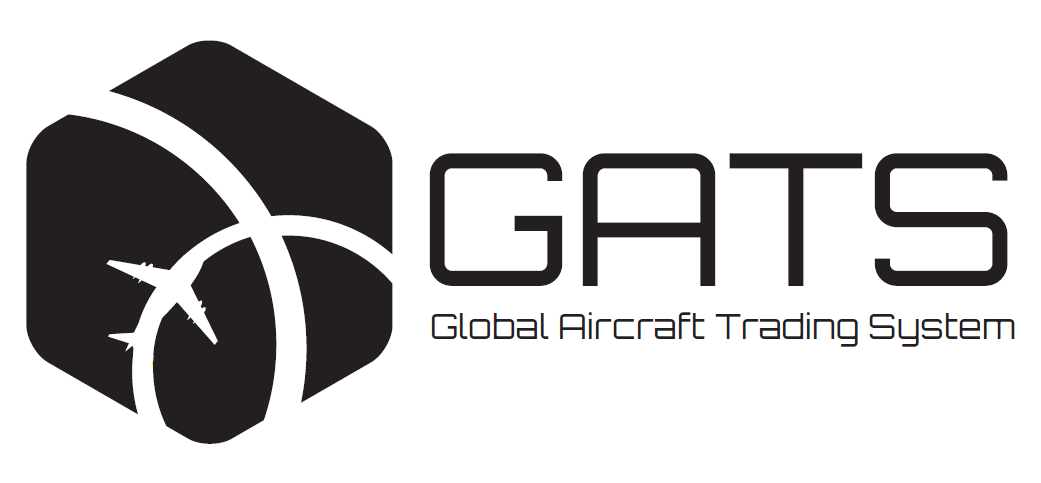 GATS Trust Instrument Master TermsSINGAPORE TRUST BRANCH